January 22, 20212:15 – 3:15  Zoom Virtual MeetingLink will be shared that morning 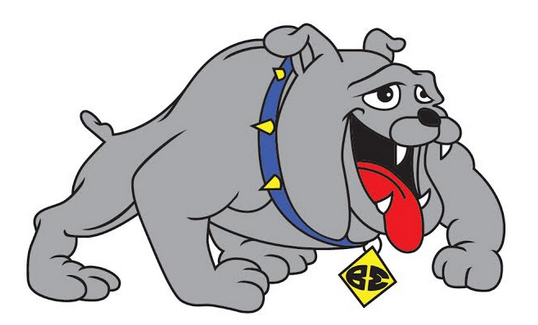 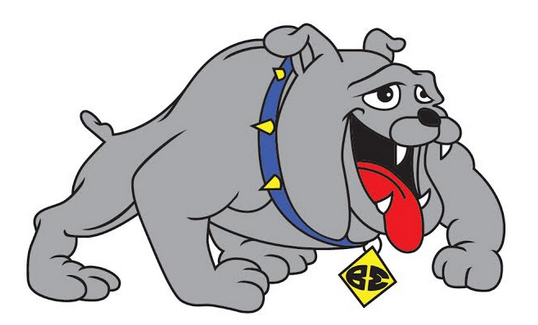 Outline of the Meeting:Approval of Minutes from 9/25 and 11/18Approval for minutes - unanimousSafe Walking RouteReview -safe walking route was reviewed by Mrs. TingeyDiscuss – Review the drop off and pick up area for parents – skylert. Sidewalk needs in multiple areas. Oakpoint and 13800 have no sidewalks. Refresh paint of parking lot prior to school starting.Approve – Approval of plan and additions added about sidewalkUpdate on COVID School10-day quarantine – Change from 14 day quarantinemask on mask - no mask - household – exposure – We only need to contact trace in areas non-masking situations. Only during lunch.Exposure letter – Letter will be sent out to entire class when exposure occurs. Kindergarten EnrollmentAs Soon As Possible – Yard signs created to post around the communityRegistration happening now – Pass the word around neighborhoodBluffdale.jordandistrict.org – Registration information available on the websiteDual Language ApplicationFebruary 19, 2021PTA fundraiser – Direct donation. PTA can do the fundraiser in the spring. Future Meeting Dates: April 15 @ 6:00 – 7:00